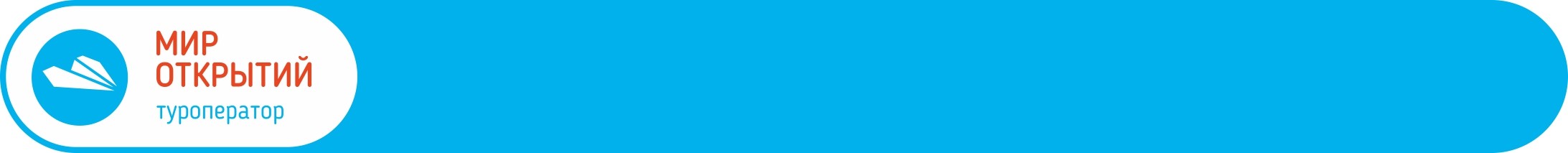 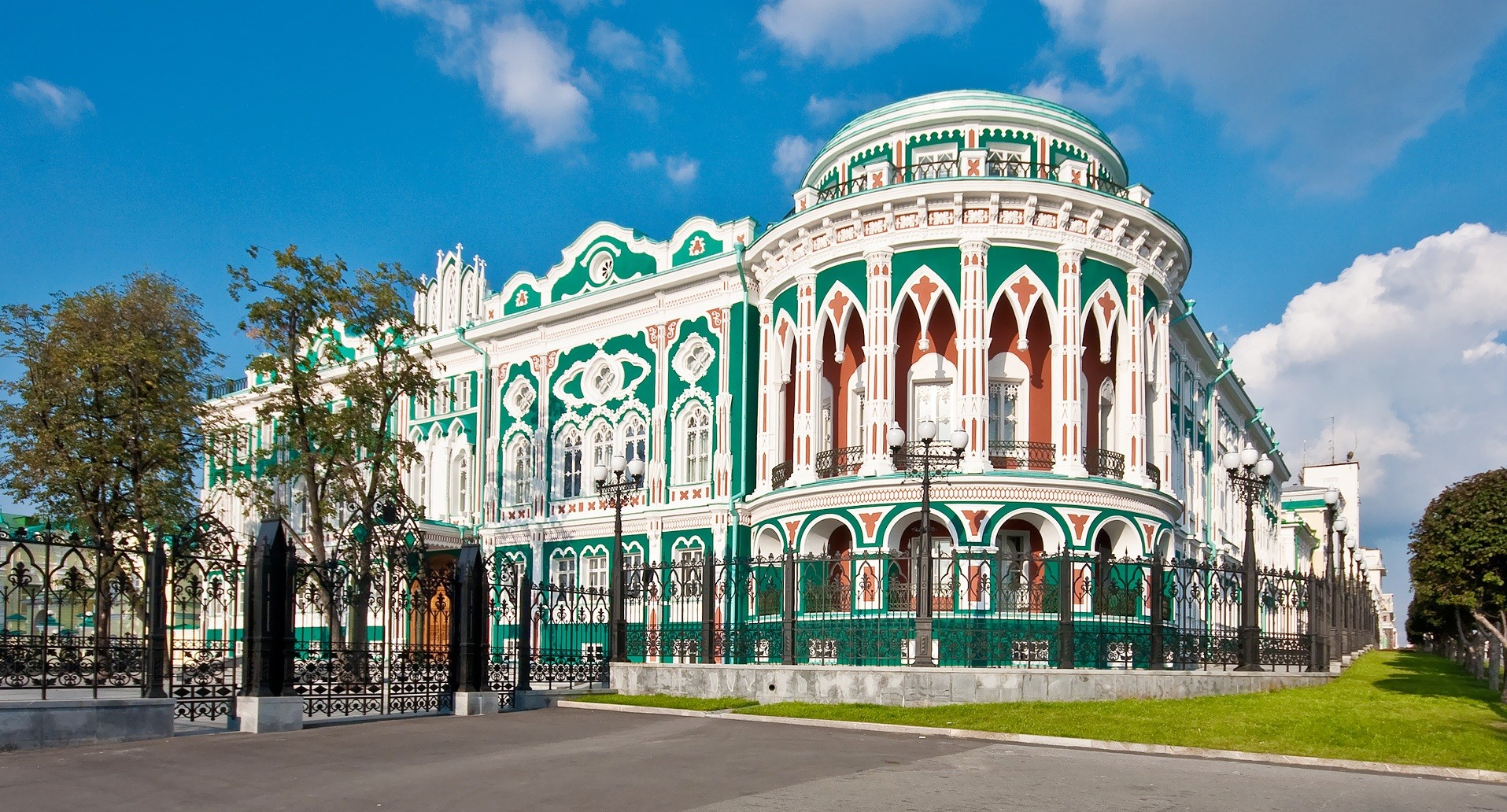 День накануне:14:50 – отправление с ж/д вокзала г. Кирова, поезд №150.Программа тура (время местное: московское + 2 часа):Экскурсионный день (время работы транспорта 17 часов):05:45 – прибытие в г. Екатеринбург;06.00 – знакомство с главными достопримечательностями столицы Урала начнется с обзорной автобусной экскурсии по городу. Современный мегаполис покажет и нарядные купеческие особняки прошедших эпох и новейшие небоскребы, а также места, связанные с именем Первого президента России – Бориса Ельцина. Мы побываем на главной площади города, прогуляемся по историческому скверу, увидим плотинку городского пруда реки Исеть, увидим Скалы «Каменные палатки» и озеро «Шарташ» (4 часа);10.00 – организованный завтрак в кафе города;11.00 – посещение смотровой площадки «Высоцкий», расположенной на 52 этаже бизнес-центра. С высоты 186 метров открывается поистине фантастический вид. Такого захватывающего вида Вы не увидите ни на одной открытке и фотографии! Желающие могут посетить музей Владимира Высоцкого, содержащий подлинные вещи певца и актера (1 час);12.30 – экскурсия на Свердловскую киностудию – это и развлечение, обучение, волшебство и интеллектуальное шоу для детей и взрослых. Вы увидите настоящие экспонаты и декорации, рабочие цеха и съёмочные павильоны (1 час);13.30 – посещение Парка чудес Галилео. Интерактивный музей, наполненный познавательными экспонатами, чудесами инженерной мысли и объёмными иллюзиями (2 часа);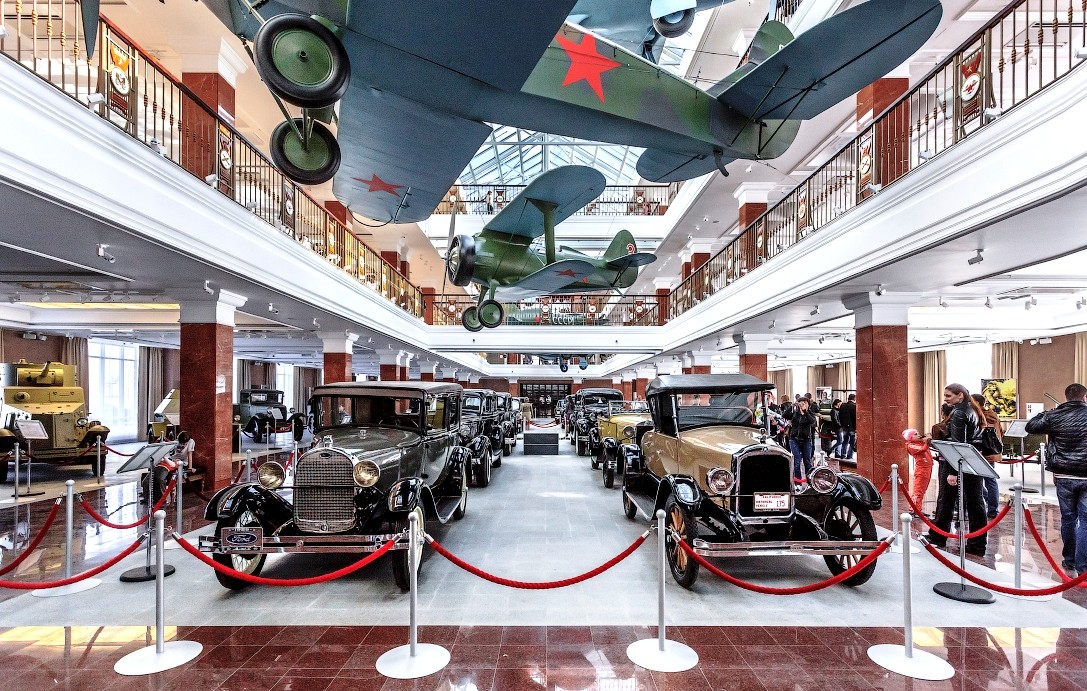 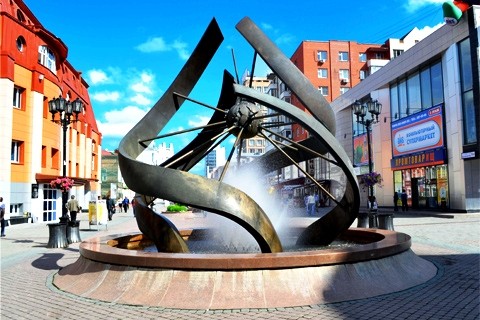 15.30 – организованный обед в кафе города;17.00 – посещение аквапарка Лимпопо. Многочисленные горки и водные аттракционы, джакузи или спа- комплекс, который уникален сочетанием методик классических видов массажа и водных процедур, а также баня. В летний период в аквапарке открыта терраса на крыше. Здесь можно позагорать на шезлонгах, освежиться под летним душем, расслабиться в джакузи (3 часа);21.00 – организованный ужин в кафе города;21.30 – прогулка по Уральскому Арбату (ул. Вайнера, по наличию свободного времени);22.00 – отправление на жд вокзал;23.05 – отправляемся домой на поезде №073;Следующий день:10:57 – прибытие в г. Киров.Стоимость тура: 15+1 – 8200 руб/шк., 20+2 – 8150 руб/шк., 25+2 – 7500 руб/шк., 30+3 – 7200 руб/шк.В стоимость входит: транспортное и экскурсионное обслуживание согласно программе; питание: 1 завтрак, 1 обед, 1 ужин; бесплатные места для руководителей (на каждые 10 школьников – 1 сопровождающий бесплатно).За дополнительную плату: ж/д билеты Киров-Екатеринбург-Киров (взр от 4000руб/чел., шк. от 2200 руб/чел), дополнительное питание, сувениры, дополнительные развлечения.Ваш менеджер – Ида, 8-922-668-16-40 (WhatsApp, Viber, Telegram)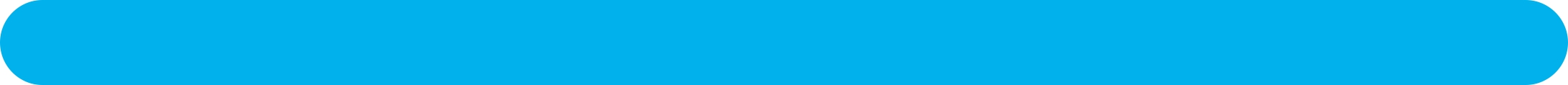 